На основании статьи 156 Жилищного кодекса Российской Федерации, руководствуясь Постановлением Правительства РФ от 13.08.2006 № 491 «Об утверждении Правил содержания общего имущества в многоквартирном доме и Правил изменения размера платы за содержание и ремонт жилого помещения в случае оказания услуг и выполнения работ по управлению, содержанию и ремонту общего имущества в многоквартирном доме ненадлежащего качества и (или) с перерывами, превышающими установленную продолжительность», решением Ужурского районного Совета депутатов от 18.09.2006 № 13-108р «Об утверждении Положения о специализированном Доме для ветеранов войны и труда в г.Ужуре», статьей 23 Устава Ужурского района, Ужурский районный Совет депутатов РЕШИЛ:1. Утвердить тариф на услуги по содержанию и текущему ремонту в жилом доме, расположенном по адресу г. Ужур, ул. Кооперативная, д.14, в размере 56,15 руб. за 1 кв. м. общей площади жилья в месяц.2. Решение вступает в силу в день, следующий за днем его официального опубликования в специальном выпуске газеты «Сибирский хлебороб».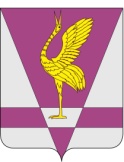 РОССИЙСКАЯ ФЕДЕРАЦИЯКРАСНОЯРСКИЙ КРАЙУЖУРСКИЙ РАЙОННЫЙ СОВЕТДЕПУТАТОВРЕШЕНИЕРОССИЙСКАЯ ФЕДЕРАЦИЯКРАСНОЯРСКИЙ КРАЙУЖУРСКИЙ РАЙОННЫЙ СОВЕТДЕПУТАТОВРЕШЕНИЕРОССИЙСКАЯ ФЕДЕРАЦИЯКРАСНОЯРСКИЙ КРАЙУЖУРСКИЙ РАЙОННЫЙ СОВЕТДЕПУТАТОВРЕШЕНИЕРОССИЙСКАЯ ФЕДЕРАЦИЯКРАСНОЯРСКИЙ КРАЙУЖУРСКИЙ РАЙОННЫЙ СОВЕТДЕПУТАТОВРЕШЕНИЕ24.12.2015г. Ужур№ 7-31р  № 7-31р  Об утверждении тарифа на содержание и текущий ремонт Об утверждении тарифа на содержание и текущий ремонт Об утверждении тарифа на содержание и текущий ремонт Председатель Ужурского районного Совета депутатов__________________(Семехин С.С.)Глава Ужурского района _________________(Зарецкий К.Н.)